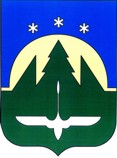 Городской округ Ханты-МансийскХанты-Мансийского автономного округа – ЮгрыПРЕДСЕДАТЕЛЬ ДУМЫ ГОРОДА ХАНТЫ-МАНСИЙСКАРАСПОРЯЖЕНИЕот 1 марта 2023 года                                            	                                              № 2-рО поощрении Благодарственнымписьмом Председателя Думыгорода Ханты-Мансийска В соответствии с постановлением Председателя Думы города
Ханты-Мансийска от 20 ноября 2019 года № 19 «О Благодарственном письме Председателя Думы города Ханты-Мансийска»:Поощрить Благодарственным письмом Председателя Думы города
Ханты-Мансийска волонтеров движения «ШЬЕМ для НАШИХ» за активную гражданскую позицию, личный вклад в общественную жизнь города
Ханты-Мансийска, ценные начинания и инициативы:	Баитову Марину Яковлевну;	Косак Ларису Асхатовну;	Левдину Ольгу Николаевну;	Любанскую Светлану Николаевну;	Магрычеву Нину Сергеевну;	Мерову Тамару Сергеевну;	Москалеву Светлану Михайловну;	Парсаеву Любовь Анатольевну;	Парсаеву Екатерину Владимировну;	Сызарову Викторию Владимировну;	Шаталову Юлию Александровну;	Усманову Татьяну Владимировну;	Усманову Валерию Альбертовну;Яковлеву Юлию Владимировну.Председатель Думыгорода Ханты-Мансийска			                                         К.Л. Пенчуков